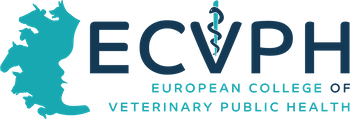 Resident Workshop Animal WelfareDate: 		Tuesday 26 March 2019Time: 		12.00-17.00Location: 	Faculty of veterinary medicine		Institute for Risk assessment science, IRAS department 		Division Environmental Epidemiology & Veterinary Public HealthYalelaan 23584 CM Utrecht Programme12.00-13.00 		Lunch and registration at IRAS			Yalelaan 2			3584 CM Utrecht13.00-14.00 	 	Visit Biological dairy farm  the Tolakker Jenalaan 19 3584 CK Utrecht14.00-17.00		Seminar Animal Welfare and Foodsafety 			IRAS			Yalelaan 2			3584 CM Utrecht14.00-14.45		Prof. dr. S.S ArndtSubject: animal behaviour and animal welfare, how to measure it?Professor of Animal Behaviour at department animal in science and society14.45-15.30		Dr. F.J.C.M. (Frank) van EerdenburgSubject: Animal welfare and housing systems of livestockAssociate professor at the Dept Farm Animal HealthWelfare committee Animal diseases, Min. Agriculture, Nature and Food quality 15.30-16.15		Dr. L.J.A. (Len) LipmanSubject: Animal welfare and foodsafetyAssociate professor at the Division Veterinary Public Health, Institute of Risk Assessment SciencesSpecialist European College Veterinary Public Health (2004)16.15-17.00 		Discussion and certificateSign in for the workshop by sending an email with:your nameuniversity phone numberContact person:y.degeus1@uu.nl+31-6-12207908